Załącznik nr 1Formularz zgłaszania uwag przez mieszkańców w ramach punktu konsultacyjnego dotyczącego dokumentu „Strategia Rozwoju Elektromobilności dla Miasta Sochaczew”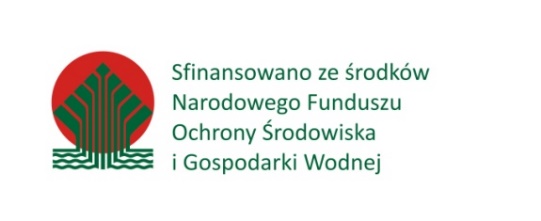 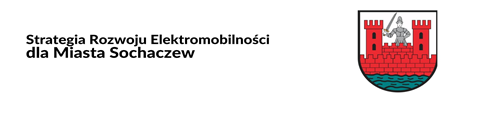 Osoba zgłaszająca (prosimy o wpisanie jednej z poniższych kategorii (bez danych osobowych) –osoba prywatna,przedsiębiorca,osoba reprezentująca organizację pozarządową,osoba reprezentująca organizację prowadzącą działalność o charakterze prospołecznym, proekologicznymStrona dokumentu, do której odnosi się uwaga (jeśli uwaga jest ogólna prosimy o wpisanie 
w rubryce „całość dokumentu”)Treść uwagiOsoba zgłaszająca (prosimy o wpisanie jednej z poniższych kategorii (bez danych osobowych) –osoba prywatna,przedsiębiorca,osoba reprezentująca organizację pozarządową,osoba reprezentująca organizację prowadzącą działalność o charakterze prospołecznym, proekologicznymStrona dokumentu, do której odnosi się uwaga (jeśli uwaga jest ogólna prosimy o wpisanie 
w rubryce „całość dokumentu”)Treść uwagi